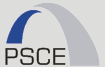 PSCEPakistan Society of Civil Engineers38, Block 1, Sector B-1, Township, Lahore 54700, PakistanTel: +92-42-3521-3359, Email: psce@psce.comStudents’ (Interest-free) Educational Loan Program, (SELP)Only for students of undergraduate civil engineering programsAPPLICATION FORMPolicy of REPAYMENT OF LOANPSCE SELP committee intends to maximise the outreach of the loan programme and make an endeavour to make it self-sustaining. For this purpose, all loans will need to be repaid as soon as the educational programme has been successfully completed by the applicant. Applicants must, therefore, adhere to loan repayment schedules immediately after the full amount of the loan has been disbursed.  The loan would be returned, through equal monthly payments, either within the same period during which it was disbursed, or less. Such beneficiaries of loan who are in a good financial position to make higher monthly re-payments and shorten the repayment period are encouraged to do so.Beneficiaries are also expected to understand their responsibility as borrowers and must make payments on time even if a reminder is not received. This is to ensure that more students can continue to benefit from the PSCE’s SELP initiative in future. In case of complete physical disability or death of principal borrower, the duty to return the loan amount may be waived off by PSCE.GUARANTORGuarantor’s undertaking:I, ___________________________________________, CNIC number ______________________, resident of _____________________________, am fully aware that____________________________________ (borrower) intends to borrow an amount of Rs. ____________________________ on account of student loan, from Pakistan Society of Civil Engineers, with a prescribed repayment schedule, which schedule also I have read and understood. Now, therefore, I do solemnly affirm:That I am solventThat in consideration of my relationship of love and affection for the borrower, I do hereby agree to act as guarantor for the repayment of the loan that the applicant wishes to borrow, or receives, from the Pakistan Society of Civil EngineersThat the nature of my obligation s such that in the event that the borrower defaults on part or whole of the loan obligation, I unconditionally guarantee to pay to PSCE the outstanding due amount, against the borrower, in accordance with the terms herein prescribed.That I have read and understood this entire document and I fully understand my liabilities as a guarantor.FOR OFFICE USE ONLYApplication Date:Application Date:Name of University:Name of University:Name of educational program:Name of educational program:University Enrolment No. :University Enrolment No. :PhotographPhotographPhotographPhotographPhotographPhotographPhotographPhotographPhotographPhotographPeriod of Intended Study:Period of Intended Study:Start Year:Start Year:Start Year:Start Year:Start Year:End Year:End Year:End Year:End Year:End Year:Intended Boarding Status:Intended Boarding Status:BoarderBoarderBoarderBoarderBoarderBoarderBoarderBoarderDay-ScholarDay-ScholarDay-ScholarDay-ScholarDay-ScholarDay-ScholarDay-ScholarDay-ScholarDay-ScholarDay-ScholarAttach recent passport size photographAttach recent passport size photographAttach recent passport size photographAttach recent passport size photographAttach recent passport size photographAttach recent passport size photographAttach recent passport size photographAttach recent passport size photographAttach recent passport size photographAttach recent passport size photographNameNameFather’s NameFather’s NameCNIC NumberCNIC Number--Date of Birth:Date of Birth:Date of Birth:Date of Birth:Date of Birth:Date of Birth:Date of Birth:Date of Birth:Date of Birth:Date of Birth:Date of Birth:Date of Birth:Gender:Gender:MaleMaleMaleMaleMaleFemaleFemaleFemaleFemaleFemaleMarital Status:Marital Status:Marital Status:Marital Status:Marital Status:Marital Status:Marital Status:Marital Status:SingleSingleSingleSingleSingleSingleMarriedMarriedMarriedMarriedPermanent Address:Permanent Address:Post Code:Post Code:Post Code:Post Code:Post Code:Post Code:Post Code:Mailing Address:Mailing Address:Post Code:Post Code:Post Code:Post Code:Post Code:Post Code:Post Code:Telephones:Telephones:MobileMobileMobileMobileMobileMobileMobileMobileMobileMobileMobileMobileMobileMobileArea CodeArea CodeArea CodeArea CodeArea CodeArea CodeArea CodeArea CodeLand LineLand LineLand LineLand LineLand LineLand LineLand LineLand LineLand LineLand LineE-mail address:E-mail address:Kindly provide information about the academic qualification, which is the basis of your admission to the university.Kindly provide information about the academic qualification, which is the basis of your admission to the university.Kindly provide information about the academic qualification, which is the basis of your admission to the university.Kindly provide information about the academic qualification, which is the basis of your admission to the university.Kindly provide information about the academic qualification, which is the basis of your admission to the university.Kindly provide information about the academic qualification, which is the basis of your admission to the university.Kindly provide information about the academic qualification, which is the basis of your admission to the university.Kindly provide information about the academic qualification, which is the basis of your admission to the university.Kindly provide information about the academic qualification, which is the basis of your admission to the university.Kindly provide information about the academic qualification, which is the basis of your admission to the university.Kindly provide information about the academic qualification, which is the basis of your admission to the university.Kindly provide information about the academic qualification, which is the basis of your admission to the university.Kindly provide information about the academic qualification, which is the basis of your admission to the university.Kindly provide information about the academic qualification, which is the basis of your admission to the university.Kindly provide information about the academic qualification, which is the basis of your admission to the university.Kindly provide information about the academic qualification, which is the basis of your admission to the university.Kindly provide information about the academic qualification, which is the basis of your admission to the university.Kindly provide information about the academic qualification, which is the basis of your admission to the university.Kindly provide information about the academic qualification, which is the basis of your admission to the university.Kindly provide information about the academic qualification, which is the basis of your admission to the university.Kindly provide information about the academic qualification, which is the basis of your admission to the university.Kindly provide information about the academic qualification, which is the basis of your admission to the university.Kindly provide information about the academic qualification, which is the basis of your admission to the university.Kindly provide information about the academic qualification, which is the basis of your admission to the university.Kindly provide information about the academic qualification, which is the basis of your admission to the university.Kindly provide information about the academic qualification, which is the basis of your admission to the university.Kindly provide information about the academic qualification, which is the basis of your admission to the university.Kindly provide information about the academic qualification, which is the basis of your admission to the university.Kindly provide information about the academic qualification, which is the basis of your admission to the university.Kindly provide information about the academic qualification, which is the basis of your admission to the university.Kindly provide information about the academic qualification, which is the basis of your admission to the university.Kindly provide information about the academic qualification, which is the basis of your admission to the university.Kindly provide information about the academic qualification, which is the basis of your admission to the university.Kindly provide information about the academic qualification, which is the basis of your admission to the university.QualificationQualificationInstitutionInstitutionMarks/GradesMarks/GradesStart YearStart YearStart YearStart YearStart YearEnd YearEnd YearEnd YearEnd YearEnd YearEnd YearKindly provide information about your guardian, whether parents or otherwise.Kindly provide information about your guardian, whether parents or otherwise.Kindly provide information about your guardian, whether parents or otherwise.Kindly provide information about your guardian, whether parents or otherwise.Kindly provide information about your guardian, whether parents or otherwise.Kindly provide information about your guardian, whether parents or otherwise.Kindly provide information about your guardian, whether parents or otherwise.Kindly provide information about your guardian, whether parents or otherwise.Kindly provide information about your guardian, whether parents or otherwise.Kindly provide information about your guardian, whether parents or otherwise.Kindly provide information about your guardian, whether parents or otherwise.Kindly provide information about your guardian, whether parents or otherwise.Kindly provide information about your guardian, whether parents or otherwise.Kindly provide information about your guardian, whether parents or otherwise.Kindly provide information about your guardian, whether parents or otherwise.Kindly provide information about your guardian, whether parents or otherwise.Kindly provide information about your guardian, whether parents or otherwise.Kindly provide information about your guardian, whether parents or otherwise.Kindly provide information about your guardian, whether parents or otherwise.Kindly provide information about your guardian, whether parents or otherwise.Kindly provide information about your guardian, whether parents or otherwise.Kindly provide information about your guardian, whether parents or otherwise.Kindly provide information about your guardian, whether parents or otherwise.Kindly provide information about your guardian, whether parents or otherwise.Kindly provide information about your guardian, whether parents or otherwise.Kindly provide information about your guardian, whether parents or otherwise.Kindly provide information about your guardian, whether parents or otherwise.Kindly provide information about your guardian, whether parents or otherwise.Kindly provide information about your guardian, whether parents or otherwise.Kindly provide information about your guardian, whether parents or otherwise.Kindly provide information about your guardian, whether parents or otherwise.Kindly provide information about your guardian, whether parents or otherwise.Kindly provide information about your guardian, whether parents or otherwise.Kindly provide information about your guardian, whether parents or otherwise.Guardian’s NameGuardian’s NameRelationship with YouRelationship with YouOccupation / PositionOccupation / PositionAnnual IncomeAnnual IncomeKindly provide details of the family members, dependent on the total family income and resources.Kindly provide details of the family members, dependent on the total family income and resources.Kindly provide details of the family members, dependent on the total family income and resources.Kindly provide details of the family members, dependent on the total family income and resources.Kindly provide details of the family members, dependent on the total family income and resources.Kindly provide details of the family members, dependent on the total family income and resources.Kindly provide details of the family members, dependent on the total family income and resources.Kindly provide details of the family members, dependent on the total family income and resources.Kindly provide details of the family members, dependent on the total family income and resources.Kindly provide details of the family members, dependent on the total family income and resources.Kindly provide details of the family members, dependent on the total family income and resources.Kindly provide details of the family members, dependent on the total family income and resources.Kindly provide details of the family members, dependent on the total family income and resources.Kindly provide details of the family members, dependent on the total family income and resources.Kindly provide details of the family members, dependent on the total family income and resources.Kindly provide details of the family members, dependent on the total family income and resources.Kindly provide details of the family members, dependent on the total family income and resources.Kindly provide details of the family members, dependent on the total family income and resources.Kindly provide details of the family members, dependent on the total family income and resources.Kindly provide details of the family members, dependent on the total family income and resources.Kindly provide details of the family members, dependent on the total family income and resources.Kindly provide details of the family members, dependent on the total family income and resources.Kindly provide details of the family members, dependent on the total family income and resources.Kindly provide details of the family members, dependent on the total family income and resources.Kindly provide details of the family members, dependent on the total family income and resources.Kindly provide details of the family members, dependent on the total family income and resources.Kindly provide details of the family members, dependent on the total family income and resources.Kindly provide details of the family members, dependent on the total family income and resources.Kindly provide details of the family members, dependent on the total family income and resources.Kindly provide details of the family members, dependent on the total family income and resources.Kindly provide details of the family members, dependent on the total family income and resources.Kindly provide details of the family members, dependent on the total family income and resources.Kindly provide details of the family members, dependent on the total family income and resources.Kindly provide details of the family members, dependent on the total family income and resources.Sr. No.NameNameNameNameNameRelationshipRelationshipRelationshipRelationshipRelationshipRelationshipOccupationOccupationOccupationOccupationOccupationOccupationOccupationOccupationOccupationAnnual IncomeAnnual IncomeAnnual IncomeAnnual IncomeAnnual IncomeAnnual IncomeAnnual ExpensesAnnual ExpensesAnnual ExpensesAnnual ExpensesAnnual ExpensesAnnual ExpensesAnnual ExpensesKindly provide details of family’s assets, including their description and value. Kindly provide details of family’s assets, including their description and value. Kindly provide details of family’s assets, including their description and value. Kindly provide details of family’s assets, including their description and value. Kindly provide details of family’s assets, including their description and value. Kindly provide details of family’s assets, including their description and value. Kindly provide details of family’s assets, including their description and value. Kindly provide details of family’s assets, including their description and value. Kindly provide details of family’s assets, including their description and value. Kindly provide details of family’s assets, including their description and value. Kindly provide details of family’s assets, including their description and value. Kindly provide details of family’s assets, including their description and value. Kindly provide details of family’s assets, including their description and value. Kindly provide details of family’s assets, including their description and value. Kindly provide details of family’s assets, including their description and value. Kindly provide details of family’s assets, including their description and value. Kindly provide details of family’s assets, including their description and value. Kindly provide details of family’s assets, including their description and value. Kindly provide details of family’s assets, including their description and value. Kindly provide details of family’s assets, including their description and value. Kindly provide details of family’s assets, including their description and value. Kindly provide details of family’s assets, including their description and value. Kindly provide details of family’s assets, including their description and value. Kindly provide details of family’s assets, including their description and value. Kindly provide details of family’s assets, including their description and value. Kindly provide details of family’s assets, including their description and value. Kindly provide details of family’s assets, including their description and value. Kindly provide details of family’s assets, including their description and value. Kindly provide details of family’s assets, including their description and value. Kindly provide details of family’s assets, including their description and value. Kindly provide details of family’s assets, including their description and value. Kindly provide details of family’s assets, including their description and value. Kindly provide details of family’s assets, including their description and value. Kindly provide details of family’s assets, including their description and value. Sr. No.DescriptionDescriptionDescriptionDescriptionDescriptionDescriptionDescriptionDescriptionDescriptionDescriptionDescriptionDescriptionDescriptionDescriptionDescriptionDescriptionDescriptionDescriptionDescriptionNumber / sizeNumber / sizeNumber / sizeNumber / sizeNumber / sizeNumber / sizeNumber / sizeNumber / sizeEstimated valueEstimated valueEstimated valueEstimated valueEstimated valueEstimated valueUrban landUrban landUrban landUrban landUrban landUrban landUrban landUrban landUrban landUrban landUrban landUrban landUrban landUrban landUrban landUrban landUrban landUrban landUrban landAgricultural landAgricultural landAgricultural landAgricultural landAgricultural landAgricultural landAgricultural landAgricultural landAgricultural landAgricultural landAgricultural landAgricultural landAgricultural landAgricultural landAgricultural landAgricultural landAgricultural landAgricultural landAgricultural landVehiclesVehiclesVehiclesVehiclesVehiclesVehiclesVehiclesVehiclesVehiclesVehiclesVehiclesVehiclesVehiclesVehiclesVehiclesVehiclesVehiclesVehiclesVehiclesShares, saving certificates, bonds and securitiesShares, saving certificates, bonds and securitiesShares, saving certificates, bonds and securitiesShares, saving certificates, bonds and securitiesShares, saving certificates, bonds and securitiesShares, saving certificates, bonds and securitiesShares, saving certificates, bonds and securitiesShares, saving certificates, bonds and securitiesShares, saving certificates, bonds and securitiesShares, saving certificates, bonds and securitiesShares, saving certificates, bonds and securitiesShares, saving certificates, bonds and securitiesShares, saving certificates, bonds and securitiesShares, saving certificates, bonds and securitiesShares, saving certificates, bonds and securitiesShares, saving certificates, bonds and securitiesShares, saving certificates, bonds and securitiesShares, saving certificates, bonds and securitiesShares, saving certificates, bonds and securitiesGoldGoldGoldGoldGoldGoldGoldGoldGoldGoldGoldGoldGoldGoldGoldGoldGoldGoldGoldCashCashCashCashCashCashCashCashCashCashCashCashCashCashCashCashCashCashCashOthersOthersOthersOthersOthersOthersOthersOthersOthersOthersOthersOthersOthersOthersOthersOthersOthersOthersOthersKindly provide details of any other finance assistance (loan/scholarship), you are receiving or are expected to receive.Kindly provide details of any other finance assistance (loan/scholarship), you are receiving or are expected to receive.Kindly provide details of any other finance assistance (loan/scholarship), you are receiving or are expected to receive.Kindly provide details of any other finance assistance (loan/scholarship), you are receiving or are expected to receive.Kindly provide details of any other finance assistance (loan/scholarship), you are receiving or are expected to receive.Kindly provide details of any other finance assistance (loan/scholarship), you are receiving or are expected to receive.Kindly provide details of any other finance assistance (loan/scholarship), you are receiving or are expected to receive.Kindly provide details of any other finance assistance (loan/scholarship), you are receiving or are expected to receive.Kindly provide details of any other finance assistance (loan/scholarship), you are receiving or are expected to receive.Kindly provide details of any other finance assistance (loan/scholarship), you are receiving or are expected to receive.Kindly provide details of any other finance assistance (loan/scholarship), you are receiving or are expected to receive.Kindly provide details of any other finance assistance (loan/scholarship), you are receiving or are expected to receive.Kindly provide details of any other finance assistance (loan/scholarship), you are receiving or are expected to receive.Kindly provide details of any other finance assistance (loan/scholarship), you are receiving or are expected to receive.Kindly provide details of any other finance assistance (loan/scholarship), you are receiving or are expected to receive.Kindly provide details of any other finance assistance (loan/scholarship), you are receiving or are expected to receive.Kindly provide details of any other finance assistance (loan/scholarship), you are receiving or are expected to receive.Kindly provide details of any other finance assistance (loan/scholarship), you are receiving or are expected to receive.Kindly provide details of any other finance assistance (loan/scholarship), you are receiving or are expected to receive.Kindly provide details of any other finance assistance (loan/scholarship), you are receiving or are expected to receive.Kindly provide details of any other finance assistance (loan/scholarship), you are receiving or are expected to receive.Kindly provide details of any other finance assistance (loan/scholarship), you are receiving or are expected to receive.Kindly provide details of any other finance assistance (loan/scholarship), you are receiving or are expected to receive.Kindly provide details of any other finance assistance (loan/scholarship), you are receiving or are expected to receive.Kindly provide details of any other finance assistance (loan/scholarship), you are receiving or are expected to receive.Kindly provide details of any other finance assistance (loan/scholarship), you are receiving or are expected to receive.Kindly provide details of any other finance assistance (loan/scholarship), you are receiving or are expected to receive.Kindly provide details of any other finance assistance (loan/scholarship), you are receiving or are expected to receive.Kindly provide details of any other finance assistance (loan/scholarship), you are receiving or are expected to receive.Kindly provide details of any other finance assistance (loan/scholarship), you are receiving or are expected to receive.Kindly provide details of any other finance assistance (loan/scholarship), you are receiving or are expected to receive.Kindly provide details of any other finance assistance (loan/scholarship), you are receiving or are expected to receive.Kindly provide details of any other finance assistance (loan/scholarship), you are receiving or are expected to receive.Kindly provide details of any other finance assistance (loan/scholarship), you are receiving or are expected to receive.Sr. No.DescriptionDescriptionDescriptionDescriptionDescriptionDescriptionDescriptionDescriptionDescriptionDescriptionDescriptionDescriptionDescriptionDescriptionDescriptionDescriptionDescriptionDescriptionDescriptionDescriptionDescriptionDescriptionDescriptionDescriptionDescriptionDescriptionDescriptionAnnual amountAnnual amountAnnual amountAnnual amountAnnual amountAnnual amountKindly state the annual amount (in Rupees) of the LOAN, requested from the PSCE.Kindly state the annual amount (in Rupees) of the LOAN, requested from the PSCE.Kindly state the annual amount (in Rupees) of the LOAN, requested from the PSCE.Kindly state the annual amount (in Rupees) of the LOAN, requested from the PSCE.Kindly state the annual amount (in Rupees) of the LOAN, requested from the PSCE.Kindly state the annual amount (in Rupees) of the LOAN, requested from the PSCE.Kindly state the annual amount (in Rupees) of the LOAN, requested from the PSCE.Kindly state the annual amount (in Rupees) of the LOAN, requested from the PSCE.Kindly state the annual amount (in Rupees) of the LOAN, requested from the PSCE.Kindly state the annual amount (in Rupees) of the LOAN, requested from the PSCE.Kindly state the annual amount (in Rupees) of the LOAN, requested from the PSCE.Kindly state the annual amount (in Rupees) of the LOAN, requested from the PSCE.Kindly state the annual amount (in Rupees) of the LOAN, requested from the PSCE.Kindly state the annual amount (in Rupees) of the LOAN, requested from the PSCE.Kindly state the annual amount (in Rupees) of the LOAN, requested from the PSCE.Kindly state the annual amount (in Rupees) of the LOAN, requested from the PSCE.Kindly state the annual amount (in Rupees) of the LOAN, requested from the PSCE.Kindly state the annual amount (in Rupees) of the LOAN, requested from the PSCE.Kindly state the annual amount (in Rupees) of the LOAN, requested from the PSCE.Kindly state the annual amount (in Rupees) of the LOAN, requested from the PSCE.Kindly state the annual amount (in Rupees) of the LOAN, requested from the PSCE.Kindly state the annual amount (in Rupees) of the LOAN, requested from the PSCE.Kindly state the annual amount (in Rupees) of the LOAN, requested from the PSCE.Kindly state the annual amount (in Rupees) of the LOAN, requested from the PSCE.Kindly state the annual amount (in Rupees) of the LOAN, requested from the PSCE.Kindly state the annual amount (in Rupees) of the LOAN, requested from the PSCE.Kindly state the annual amount (in Rupees) of the LOAN, requested from the PSCE.Kindly state the annual amount (in Rupees) of the LOAN, requested from the PSCE.Kindly state the annual amount (in Rupees) of the LOAN, requested from the PSCE.Kindly state the annual amount (in Rupees) of the LOAN, requested from the PSCE.Kindly state the annual amount (in Rupees) of the LOAN, requested from the PSCE.Kindly state the annual amount (in Rupees) of the LOAN, requested from the PSCE.Kindly state the annual amount (in Rupees) of the LOAN, requested from the PSCE.Kindly state the annual amount (in Rupees) of the LOAN, requested from the PSCE.Kindly lay down your reasons and justification for soliciting this LOAN.Kindly lay down your reasons and justification for soliciting this LOAN.Kindly lay down your reasons and justification for soliciting this LOAN.Kindly lay down your reasons and justification for soliciting this LOAN.Kindly lay down your reasons and justification for soliciting this LOAN.Kindly lay down your reasons and justification for soliciting this LOAN.Kindly lay down your reasons and justification for soliciting this LOAN.Kindly lay down your reasons and justification for soliciting this LOAN.Kindly lay down your reasons and justification for soliciting this LOAN.Kindly lay down your reasons and justification for soliciting this LOAN.Kindly lay down your reasons and justification for soliciting this LOAN.Kindly lay down your reasons and justification for soliciting this LOAN.Kindly lay down your reasons and justification for soliciting this LOAN.Kindly lay down your reasons and justification for soliciting this LOAN.Kindly lay down your reasons and justification for soliciting this LOAN.Kindly lay down your reasons and justification for soliciting this LOAN.Kindly lay down your reasons and justification for soliciting this LOAN.Kindly lay down your reasons and justification for soliciting this LOAN.Kindly lay down your reasons and justification for soliciting this LOAN.Kindly lay down your reasons and justification for soliciting this LOAN.Kindly lay down your reasons and justification for soliciting this LOAN.Kindly lay down your reasons and justification for soliciting this LOAN.Kindly lay down your reasons and justification for soliciting this LOAN.Kindly lay down your reasons and justification for soliciting this LOAN.Kindly lay down your reasons and justification for soliciting this LOAN.Kindly lay down your reasons and justification for soliciting this LOAN.Kindly lay down your reasons and justification for soliciting this LOAN.Kindly lay down your reasons and justification for soliciting this LOAN.Kindly lay down your reasons and justification for soliciting this LOAN.Kindly lay down your reasons and justification for soliciting this LOAN.Kindly lay down your reasons and justification for soliciting this LOAN.Kindly lay down your reasons and justification for soliciting this LOAN.Kindly lay down your reasons and justification for soliciting this LOAN.Kindly lay down your reasons and justification for soliciting this LOAN.Declaration and UndertakingDeclaration and UndertakingDeclaration and UndertakingDeclaration and UndertakingDeclaration and UndertakingDeclaration and UndertakingDeclaration and UndertakingDeclaration and UndertakingDeclaration and UndertakingDeclaration and UndertakingDeclaration and UndertakingDeclaration and UndertakingDeclaration and UndertakingDeclaration and UndertakingDeclaration and UndertakingDeclaration and UndertakingDeclaration and UndertakingDeclaration and UndertakingDeclaration and UndertakingDeclaration and UndertakingDeclaration and UndertakingDeclaration and UndertakingDeclaration and UndertakingDeclaration and UndertakingDeclaration and UndertakingDeclaration and UndertakingDeclaration and UndertakingDeclaration and UndertakingDeclaration and UndertakingDeclaration and UndertakingDeclaration and UndertakingDeclaration and UndertakingDeclaration and UndertakingDeclaration and UndertakingI, the Applicant, do hereby solemnly affirm:That all the information, provided in this application form, is true and correct to the best of my knowledge and belief.That the PSCE reserves the right to independently verify any and all information, given in this application form.That if any information, given in this application form, is found to be false or incorrect, at any stage, PSCE reserves the right not to grant any assistance, to stop further assistance and that I will refund, to PSCE, all the payments received. That I understand that, if granted, the continuation of the SELP shall be subject to my satisfactory academic performance.That if the SELP, granted by the PSCE, is discontinued for any reason, whatsoever, I will not have or raise any claim, whatsoever, for its continuation or restoration.That I would return the loan amount, in accordance with the loan repayment policy, prescribed herein below.That I have read and understood this entire document and I fully understand my liabilities as a borrower.I, the Applicant, do hereby solemnly affirm:That all the information, provided in this application form, is true and correct to the best of my knowledge and belief.That the PSCE reserves the right to independently verify any and all information, given in this application form.That if any information, given in this application form, is found to be false or incorrect, at any stage, PSCE reserves the right not to grant any assistance, to stop further assistance and that I will refund, to PSCE, all the payments received. That I understand that, if granted, the continuation of the SELP shall be subject to my satisfactory academic performance.That if the SELP, granted by the PSCE, is discontinued for any reason, whatsoever, I will not have or raise any claim, whatsoever, for its continuation or restoration.That I would return the loan amount, in accordance with the loan repayment policy, prescribed herein below.That I have read and understood this entire document and I fully understand my liabilities as a borrower.I, the Applicant, do hereby solemnly affirm:That all the information, provided in this application form, is true and correct to the best of my knowledge and belief.That the PSCE reserves the right to independently verify any and all information, given in this application form.That if any information, given in this application form, is found to be false or incorrect, at any stage, PSCE reserves the right not to grant any assistance, to stop further assistance and that I will refund, to PSCE, all the payments received. That I understand that, if granted, the continuation of the SELP shall be subject to my satisfactory academic performance.That if the SELP, granted by the PSCE, is discontinued for any reason, whatsoever, I will not have or raise any claim, whatsoever, for its continuation or restoration.That I would return the loan amount, in accordance with the loan repayment policy, prescribed herein below.That I have read and understood this entire document and I fully understand my liabilities as a borrower.I, the Applicant, do hereby solemnly affirm:That all the information, provided in this application form, is true and correct to the best of my knowledge and belief.That the PSCE reserves the right to independently verify any and all information, given in this application form.That if any information, given in this application form, is found to be false or incorrect, at any stage, PSCE reserves the right not to grant any assistance, to stop further assistance and that I will refund, to PSCE, all the payments received. That I understand that, if granted, the continuation of the SELP shall be subject to my satisfactory academic performance.That if the SELP, granted by the PSCE, is discontinued for any reason, whatsoever, I will not have or raise any claim, whatsoever, for its continuation or restoration.That I would return the loan amount, in accordance with the loan repayment policy, prescribed herein below.That I have read and understood this entire document and I fully understand my liabilities as a borrower.I, the Applicant, do hereby solemnly affirm:That all the information, provided in this application form, is true and correct to the best of my knowledge and belief.That the PSCE reserves the right to independently verify any and all information, given in this application form.That if any information, given in this application form, is found to be false or incorrect, at any stage, PSCE reserves the right not to grant any assistance, to stop further assistance and that I will refund, to PSCE, all the payments received. That I understand that, if granted, the continuation of the SELP shall be subject to my satisfactory academic performance.That if the SELP, granted by the PSCE, is discontinued for any reason, whatsoever, I will not have or raise any claim, whatsoever, for its continuation or restoration.That I would return the loan amount, in accordance with the loan repayment policy, prescribed herein below.That I have read and understood this entire document and I fully understand my liabilities as a borrower.I, the Applicant, do hereby solemnly affirm:That all the information, provided in this application form, is true and correct to the best of my knowledge and belief.That the PSCE reserves the right to independently verify any and all information, given in this application form.That if any information, given in this application form, is found to be false or incorrect, at any stage, PSCE reserves the right not to grant any assistance, to stop further assistance and that I will refund, to PSCE, all the payments received. That I understand that, if granted, the continuation of the SELP shall be subject to my satisfactory academic performance.That if the SELP, granted by the PSCE, is discontinued for any reason, whatsoever, I will not have or raise any claim, whatsoever, for its continuation or restoration.That I would return the loan amount, in accordance with the loan repayment policy, prescribed herein below.That I have read and understood this entire document and I fully understand my liabilities as a borrower.I, the Applicant, do hereby solemnly affirm:That all the information, provided in this application form, is true and correct to the best of my knowledge and belief.That the PSCE reserves the right to independently verify any and all information, given in this application form.That if any information, given in this application form, is found to be false or incorrect, at any stage, PSCE reserves the right not to grant any assistance, to stop further assistance and that I will refund, to PSCE, all the payments received. That I understand that, if granted, the continuation of the SELP shall be subject to my satisfactory academic performance.That if the SELP, granted by the PSCE, is discontinued for any reason, whatsoever, I will not have or raise any claim, whatsoever, for its continuation or restoration.That I would return the loan amount, in accordance with the loan repayment policy, prescribed herein below.That I have read and understood this entire document and I fully understand my liabilities as a borrower.I, the Applicant, do hereby solemnly affirm:That all the information, provided in this application form, is true and correct to the best of my knowledge and belief.That the PSCE reserves the right to independently verify any and all information, given in this application form.That if any information, given in this application form, is found to be false or incorrect, at any stage, PSCE reserves the right not to grant any assistance, to stop further assistance and that I will refund, to PSCE, all the payments received. That I understand that, if granted, the continuation of the SELP shall be subject to my satisfactory academic performance.That if the SELP, granted by the PSCE, is discontinued for any reason, whatsoever, I will not have or raise any claim, whatsoever, for its continuation or restoration.That I would return the loan amount, in accordance with the loan repayment policy, prescribed herein below.That I have read and understood this entire document and I fully understand my liabilities as a borrower.I, the Applicant, do hereby solemnly affirm:That all the information, provided in this application form, is true and correct to the best of my knowledge and belief.That the PSCE reserves the right to independently verify any and all information, given in this application form.That if any information, given in this application form, is found to be false or incorrect, at any stage, PSCE reserves the right not to grant any assistance, to stop further assistance and that I will refund, to PSCE, all the payments received. That I understand that, if granted, the continuation of the SELP shall be subject to my satisfactory academic performance.That if the SELP, granted by the PSCE, is discontinued for any reason, whatsoever, I will not have or raise any claim, whatsoever, for its continuation or restoration.That I would return the loan amount, in accordance with the loan repayment policy, prescribed herein below.That I have read and understood this entire document and I fully understand my liabilities as a borrower.I, the Applicant, do hereby solemnly affirm:That all the information, provided in this application form, is true and correct to the best of my knowledge and belief.That the PSCE reserves the right to independently verify any and all information, given in this application form.That if any information, given in this application form, is found to be false or incorrect, at any stage, PSCE reserves the right not to grant any assistance, to stop further assistance and that I will refund, to PSCE, all the payments received. That I understand that, if granted, the continuation of the SELP shall be subject to my satisfactory academic performance.That if the SELP, granted by the PSCE, is discontinued for any reason, whatsoever, I will not have or raise any claim, whatsoever, for its continuation or restoration.That I would return the loan amount, in accordance with the loan repayment policy, prescribed herein below.That I have read and understood this entire document and I fully understand my liabilities as a borrower.I, the Applicant, do hereby solemnly affirm:That all the information, provided in this application form, is true and correct to the best of my knowledge and belief.That the PSCE reserves the right to independently verify any and all information, given in this application form.That if any information, given in this application form, is found to be false or incorrect, at any stage, PSCE reserves the right not to grant any assistance, to stop further assistance and that I will refund, to PSCE, all the payments received. That I understand that, if granted, the continuation of the SELP shall be subject to my satisfactory academic performance.That if the SELP, granted by the PSCE, is discontinued for any reason, whatsoever, I will not have or raise any claim, whatsoever, for its continuation or restoration.That I would return the loan amount, in accordance with the loan repayment policy, prescribed herein below.That I have read and understood this entire document and I fully understand my liabilities as a borrower.I, the Applicant, do hereby solemnly affirm:That all the information, provided in this application form, is true and correct to the best of my knowledge and belief.That the PSCE reserves the right to independently verify any and all information, given in this application form.That if any information, given in this application form, is found to be false or incorrect, at any stage, PSCE reserves the right not to grant any assistance, to stop further assistance and that I will refund, to PSCE, all the payments received. That I understand that, if granted, the continuation of the SELP shall be subject to my satisfactory academic performance.That if the SELP, granted by the PSCE, is discontinued for any reason, whatsoever, I will not have or raise any claim, whatsoever, for its continuation or restoration.That I would return the loan amount, in accordance with the loan repayment policy, prescribed herein below.That I have read and understood this entire document and I fully understand my liabilities as a borrower.I, the Applicant, do hereby solemnly affirm:That all the information, provided in this application form, is true and correct to the best of my knowledge and belief.That the PSCE reserves the right to independently verify any and all information, given in this application form.That if any information, given in this application form, is found to be false or incorrect, at any stage, PSCE reserves the right not to grant any assistance, to stop further assistance and that I will refund, to PSCE, all the payments received. That I understand that, if granted, the continuation of the SELP shall be subject to my satisfactory academic performance.That if the SELP, granted by the PSCE, is discontinued for any reason, whatsoever, I will not have or raise any claim, whatsoever, for its continuation or restoration.That I would return the loan amount, in accordance with the loan repayment policy, prescribed herein below.That I have read and understood this entire document and I fully understand my liabilities as a borrower.I, the Applicant, do hereby solemnly affirm:That all the information, provided in this application form, is true and correct to the best of my knowledge and belief.That the PSCE reserves the right to independently verify any and all information, given in this application form.That if any information, given in this application form, is found to be false or incorrect, at any stage, PSCE reserves the right not to grant any assistance, to stop further assistance and that I will refund, to PSCE, all the payments received. That I understand that, if granted, the continuation of the SELP shall be subject to my satisfactory academic performance.That if the SELP, granted by the PSCE, is discontinued for any reason, whatsoever, I will not have or raise any claim, whatsoever, for its continuation or restoration.That I would return the loan amount, in accordance with the loan repayment policy, prescribed herein below.That I have read and understood this entire document and I fully understand my liabilities as a borrower.I, the Applicant, do hereby solemnly affirm:That all the information, provided in this application form, is true and correct to the best of my knowledge and belief.That the PSCE reserves the right to independently verify any and all information, given in this application form.That if any information, given in this application form, is found to be false or incorrect, at any stage, PSCE reserves the right not to grant any assistance, to stop further assistance and that I will refund, to PSCE, all the payments received. That I understand that, if granted, the continuation of the SELP shall be subject to my satisfactory academic performance.That if the SELP, granted by the PSCE, is discontinued for any reason, whatsoever, I will not have or raise any claim, whatsoever, for its continuation or restoration.That I would return the loan amount, in accordance with the loan repayment policy, prescribed herein below.That I have read and understood this entire document and I fully understand my liabilities as a borrower.I, the Applicant, do hereby solemnly affirm:That all the information, provided in this application form, is true and correct to the best of my knowledge and belief.That the PSCE reserves the right to independently verify any and all information, given in this application form.That if any information, given in this application form, is found to be false or incorrect, at any stage, PSCE reserves the right not to grant any assistance, to stop further assistance and that I will refund, to PSCE, all the payments received. That I understand that, if granted, the continuation of the SELP shall be subject to my satisfactory academic performance.That if the SELP, granted by the PSCE, is discontinued for any reason, whatsoever, I will not have or raise any claim, whatsoever, for its continuation or restoration.That I would return the loan amount, in accordance with the loan repayment policy, prescribed herein below.That I have read and understood this entire document and I fully understand my liabilities as a borrower.I, the Applicant, do hereby solemnly affirm:That all the information, provided in this application form, is true and correct to the best of my knowledge and belief.That the PSCE reserves the right to independently verify any and all information, given in this application form.That if any information, given in this application form, is found to be false or incorrect, at any stage, PSCE reserves the right not to grant any assistance, to stop further assistance and that I will refund, to PSCE, all the payments received. That I understand that, if granted, the continuation of the SELP shall be subject to my satisfactory academic performance.That if the SELP, granted by the PSCE, is discontinued for any reason, whatsoever, I will not have or raise any claim, whatsoever, for its continuation or restoration.That I would return the loan amount, in accordance with the loan repayment policy, prescribed herein below.That I have read and understood this entire document and I fully understand my liabilities as a borrower.I, the Applicant, do hereby solemnly affirm:That all the information, provided in this application form, is true and correct to the best of my knowledge and belief.That the PSCE reserves the right to independently verify any and all information, given in this application form.That if any information, given in this application form, is found to be false or incorrect, at any stage, PSCE reserves the right not to grant any assistance, to stop further assistance and that I will refund, to PSCE, all the payments received. That I understand that, if granted, the continuation of the SELP shall be subject to my satisfactory academic performance.That if the SELP, granted by the PSCE, is discontinued for any reason, whatsoever, I will not have or raise any claim, whatsoever, for its continuation or restoration.That I would return the loan amount, in accordance with the loan repayment policy, prescribed herein below.That I have read and understood this entire document and I fully understand my liabilities as a borrower.I, the Applicant, do hereby solemnly affirm:That all the information, provided in this application form, is true and correct to the best of my knowledge and belief.That the PSCE reserves the right to independently verify any and all information, given in this application form.That if any information, given in this application form, is found to be false or incorrect, at any stage, PSCE reserves the right not to grant any assistance, to stop further assistance and that I will refund, to PSCE, all the payments received. That I understand that, if granted, the continuation of the SELP shall be subject to my satisfactory academic performance.That if the SELP, granted by the PSCE, is discontinued for any reason, whatsoever, I will not have or raise any claim, whatsoever, for its continuation or restoration.That I would return the loan amount, in accordance with the loan repayment policy, prescribed herein below.That I have read and understood this entire document and I fully understand my liabilities as a borrower.I, the Applicant, do hereby solemnly affirm:That all the information, provided in this application form, is true and correct to the best of my knowledge and belief.That the PSCE reserves the right to independently verify any and all information, given in this application form.That if any information, given in this application form, is found to be false or incorrect, at any stage, PSCE reserves the right not to grant any assistance, to stop further assistance and that I will refund, to PSCE, all the payments received. That I understand that, if granted, the continuation of the SELP shall be subject to my satisfactory academic performance.That if the SELP, granted by the PSCE, is discontinued for any reason, whatsoever, I will not have or raise any claim, whatsoever, for its continuation or restoration.That I would return the loan amount, in accordance with the loan repayment policy, prescribed herein below.That I have read and understood this entire document and I fully understand my liabilities as a borrower.I, the Applicant, do hereby solemnly affirm:That all the information, provided in this application form, is true and correct to the best of my knowledge and belief.That the PSCE reserves the right to independently verify any and all information, given in this application form.That if any information, given in this application form, is found to be false or incorrect, at any stage, PSCE reserves the right not to grant any assistance, to stop further assistance and that I will refund, to PSCE, all the payments received. That I understand that, if granted, the continuation of the SELP shall be subject to my satisfactory academic performance.That if the SELP, granted by the PSCE, is discontinued for any reason, whatsoever, I will not have or raise any claim, whatsoever, for its continuation or restoration.That I would return the loan amount, in accordance with the loan repayment policy, prescribed herein below.That I have read and understood this entire document and I fully understand my liabilities as a borrower.I, the Applicant, do hereby solemnly affirm:That all the information, provided in this application form, is true and correct to the best of my knowledge and belief.That the PSCE reserves the right to independently verify any and all information, given in this application form.That if any information, given in this application form, is found to be false or incorrect, at any stage, PSCE reserves the right not to grant any assistance, to stop further assistance and that I will refund, to PSCE, all the payments received. That I understand that, if granted, the continuation of the SELP shall be subject to my satisfactory academic performance.That if the SELP, granted by the PSCE, is discontinued for any reason, whatsoever, I will not have or raise any claim, whatsoever, for its continuation or restoration.That I would return the loan amount, in accordance with the loan repayment policy, prescribed herein below.That I have read and understood this entire document and I fully understand my liabilities as a borrower.I, the Applicant, do hereby solemnly affirm:That all the information, provided in this application form, is true and correct to the best of my knowledge and belief.That the PSCE reserves the right to independently verify any and all information, given in this application form.That if any information, given in this application form, is found to be false or incorrect, at any stage, PSCE reserves the right not to grant any assistance, to stop further assistance and that I will refund, to PSCE, all the payments received. That I understand that, if granted, the continuation of the SELP shall be subject to my satisfactory academic performance.That if the SELP, granted by the PSCE, is discontinued for any reason, whatsoever, I will not have or raise any claim, whatsoever, for its continuation or restoration.That I would return the loan amount, in accordance with the loan repayment policy, prescribed herein below.That I have read and understood this entire document and I fully understand my liabilities as a borrower.I, the Applicant, do hereby solemnly affirm:That all the information, provided in this application form, is true and correct to the best of my knowledge and belief.That the PSCE reserves the right to independently verify any and all information, given in this application form.That if any information, given in this application form, is found to be false or incorrect, at any stage, PSCE reserves the right not to grant any assistance, to stop further assistance and that I will refund, to PSCE, all the payments received. That I understand that, if granted, the continuation of the SELP shall be subject to my satisfactory academic performance.That if the SELP, granted by the PSCE, is discontinued for any reason, whatsoever, I will not have or raise any claim, whatsoever, for its continuation or restoration.That I would return the loan amount, in accordance with the loan repayment policy, prescribed herein below.That I have read and understood this entire document and I fully understand my liabilities as a borrower.I, the Applicant, do hereby solemnly affirm:That all the information, provided in this application form, is true and correct to the best of my knowledge and belief.That the PSCE reserves the right to independently verify any and all information, given in this application form.That if any information, given in this application form, is found to be false or incorrect, at any stage, PSCE reserves the right not to grant any assistance, to stop further assistance and that I will refund, to PSCE, all the payments received. That I understand that, if granted, the continuation of the SELP shall be subject to my satisfactory academic performance.That if the SELP, granted by the PSCE, is discontinued for any reason, whatsoever, I will not have or raise any claim, whatsoever, for its continuation or restoration.That I would return the loan amount, in accordance with the loan repayment policy, prescribed herein below.That I have read and understood this entire document and I fully understand my liabilities as a borrower.I, the Applicant, do hereby solemnly affirm:That all the information, provided in this application form, is true and correct to the best of my knowledge and belief.That the PSCE reserves the right to independently verify any and all information, given in this application form.That if any information, given in this application form, is found to be false or incorrect, at any stage, PSCE reserves the right not to grant any assistance, to stop further assistance and that I will refund, to PSCE, all the payments received. That I understand that, if granted, the continuation of the SELP shall be subject to my satisfactory academic performance.That if the SELP, granted by the PSCE, is discontinued for any reason, whatsoever, I will not have or raise any claim, whatsoever, for its continuation or restoration.That I would return the loan amount, in accordance with the loan repayment policy, prescribed herein below.That I have read and understood this entire document and I fully understand my liabilities as a borrower.I, the Applicant, do hereby solemnly affirm:That all the information, provided in this application form, is true and correct to the best of my knowledge and belief.That the PSCE reserves the right to independently verify any and all information, given in this application form.That if any information, given in this application form, is found to be false or incorrect, at any stage, PSCE reserves the right not to grant any assistance, to stop further assistance and that I will refund, to PSCE, all the payments received. That I understand that, if granted, the continuation of the SELP shall be subject to my satisfactory academic performance.That if the SELP, granted by the PSCE, is discontinued for any reason, whatsoever, I will not have or raise any claim, whatsoever, for its continuation or restoration.That I would return the loan amount, in accordance with the loan repayment policy, prescribed herein below.That I have read and understood this entire document and I fully understand my liabilities as a borrower.I, the Applicant, do hereby solemnly affirm:That all the information, provided in this application form, is true and correct to the best of my knowledge and belief.That the PSCE reserves the right to independently verify any and all information, given in this application form.That if any information, given in this application form, is found to be false or incorrect, at any stage, PSCE reserves the right not to grant any assistance, to stop further assistance and that I will refund, to PSCE, all the payments received. That I understand that, if granted, the continuation of the SELP shall be subject to my satisfactory academic performance.That if the SELP, granted by the PSCE, is discontinued for any reason, whatsoever, I will not have or raise any claim, whatsoever, for its continuation or restoration.That I would return the loan amount, in accordance with the loan repayment policy, prescribed herein below.That I have read and understood this entire document and I fully understand my liabilities as a borrower.I, the Applicant, do hereby solemnly affirm:That all the information, provided in this application form, is true and correct to the best of my knowledge and belief.That the PSCE reserves the right to independently verify any and all information, given in this application form.That if any information, given in this application form, is found to be false or incorrect, at any stage, PSCE reserves the right not to grant any assistance, to stop further assistance and that I will refund, to PSCE, all the payments received. That I understand that, if granted, the continuation of the SELP shall be subject to my satisfactory academic performance.That if the SELP, granted by the PSCE, is discontinued for any reason, whatsoever, I will not have or raise any claim, whatsoever, for its continuation or restoration.That I would return the loan amount, in accordance with the loan repayment policy, prescribed herein below.That I have read and understood this entire document and I fully understand my liabilities as a borrower.I, the Applicant, do hereby solemnly affirm:That all the information, provided in this application form, is true and correct to the best of my knowledge and belief.That the PSCE reserves the right to independently verify any and all information, given in this application form.That if any information, given in this application form, is found to be false or incorrect, at any stage, PSCE reserves the right not to grant any assistance, to stop further assistance and that I will refund, to PSCE, all the payments received. That I understand that, if granted, the continuation of the SELP shall be subject to my satisfactory academic performance.That if the SELP, granted by the PSCE, is discontinued for any reason, whatsoever, I will not have or raise any claim, whatsoever, for its continuation or restoration.That I would return the loan amount, in accordance with the loan repayment policy, prescribed herein below.That I have read and understood this entire document and I fully understand my liabilities as a borrower.I, the Applicant, do hereby solemnly affirm:That all the information, provided in this application form, is true and correct to the best of my knowledge and belief.That the PSCE reserves the right to independently verify any and all information, given in this application form.That if any information, given in this application form, is found to be false or incorrect, at any stage, PSCE reserves the right not to grant any assistance, to stop further assistance and that I will refund, to PSCE, all the payments received. That I understand that, if granted, the continuation of the SELP shall be subject to my satisfactory academic performance.That if the SELP, granted by the PSCE, is discontinued for any reason, whatsoever, I will not have or raise any claim, whatsoever, for its continuation or restoration.That I would return the loan amount, in accordance with the loan repayment policy, prescribed herein below.That I have read and understood this entire document and I fully understand my liabilities as a borrower.I, the Applicant, do hereby solemnly affirm:That all the information, provided in this application form, is true and correct to the best of my knowledge and belief.That the PSCE reserves the right to independently verify any and all information, given in this application form.That if any information, given in this application form, is found to be false or incorrect, at any stage, PSCE reserves the right not to grant any assistance, to stop further assistance and that I will refund, to PSCE, all the payments received. That I understand that, if granted, the continuation of the SELP shall be subject to my satisfactory academic performance.That if the SELP, granted by the PSCE, is discontinued for any reason, whatsoever, I will not have or raise any claim, whatsoever, for its continuation or restoration.That I would return the loan amount, in accordance with the loan repayment policy, prescribed herein below.That I have read and understood this entire document and I fully understand my liabilities as a borrower.I, the Applicant, do hereby solemnly affirm:That all the information, provided in this application form, is true and correct to the best of my knowledge and belief.That the PSCE reserves the right to independently verify any and all information, given in this application form.That if any information, given in this application form, is found to be false or incorrect, at any stage, PSCE reserves the right not to grant any assistance, to stop further assistance and that I will refund, to PSCE, all the payments received. That I understand that, if granted, the continuation of the SELP shall be subject to my satisfactory academic performance.That if the SELP, granted by the PSCE, is discontinued for any reason, whatsoever, I will not have or raise any claim, whatsoever, for its continuation or restoration.That I would return the loan amount, in accordance with the loan repayment policy, prescribed herein below.That I have read and understood this entire document and I fully understand my liabilities as a borrower.I, the Applicant, do hereby solemnly affirm:That all the information, provided in this application form, is true and correct to the best of my knowledge and belief.That the PSCE reserves the right to independently verify any and all information, given in this application form.That if any information, given in this application form, is found to be false or incorrect, at any stage, PSCE reserves the right not to grant any assistance, to stop further assistance and that I will refund, to PSCE, all the payments received. That I understand that, if granted, the continuation of the SELP shall be subject to my satisfactory academic performance.That if the SELP, granted by the PSCE, is discontinued for any reason, whatsoever, I will not have or raise any claim, whatsoever, for its continuation or restoration.That I would return the loan amount, in accordance with the loan repayment policy, prescribed herein below.That I have read and understood this entire document and I fully understand my liabilities as a borrower.Name:CNIC No.Tel:Email:Current position (if employed)Name of employerName and nature of business, if self-employedSignature of guarantorDateAssessment and Recommendations by PSCE Assessor’s CommitteeAssessment and Recommendations by PSCE Assessor’s CommitteeAssessment and Recommendations by PSCE Assessor’s CommitteeAssessment and Recommendations by PSCE Assessor’s CommitteeAssessor’s NamesAssessor’s SignaturesAssessor’s SignaturesDate